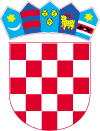 REPUBLIKA HRVATSKA MINISTARSTVO TURIZMA Uprava za sustav turističkih zajednica i upravljanje turističkom destinacijomPrisavlje 14, 10 000 Zagrebobjavljuje J A V N I   P O Z I V  za podnošenje zahtjeva za dodjelu bespovratnih sredstava temeljemPrograma poticanja razvoja centara za posjetiteljePredmet Javnog poziva je dodjela bespovratnih novčanih sredstava iz Fonda za  razvoj turizma (u daljnjem tekstu – Fond) za sufinanciranje razvoja javne turističke infrastrukture, odnosno centara za posjetitelje kao dio sadržaja javne turističke infrastrukture.Za dodjelu bespovratnih novčanih sredstava iz Fonda mogu se prijaviti kao predlagatelji projekta:Jedinice područne (regionalne) samouprave – županijeJedinice lokalne samoupraveJavne ustanoveSubjekti koji prethodnih godina nisu izvršili ugovorne obveze prema Ministarstvu turizma se ne mogu  prijaviti u tekućoj godini.Cjeloviti tekst Programa i obrazac zahtjeva CP/14 sastavni su dio ovog Javnog poziva i nalaze se na internetskim stranicama Ministarstva turizma www.mint.hr.Uz zahtjev je potrebno dostaviti sljedeću dokumentaciju:Popunjeni obrazac zahtjeva CP/14 koji se nalazi na internetskim stranicama Ministarstva www.mint.hrOpis projektaPopis postojeće projektne dokumentacije (ako postoji)Plan realizacije predloženih aktivnosti i financiranjaDokaz o vlasništvu ili drugom stvarnom pravu ili nadležnosti nad prostorom ili objektom gdje će se realizirati predloženi investicijski projektTroškovnikUkoliko je izrada projektne dokumentacije financirana iz drugih izvora: dokaz o sufinanciranjuDokaz o sukladnosti s važećom prostorno-planskom dokumentacijom (izvadak/uvjerenje nadležnog ureda za prostorno planiranje)Potvrda nadležne Porezne uprave o nepostojanju duga prema državi (ne starija od 30 dana od dana podnošenja zahtjeva)Izjava korisnika o PDV-uNapomena: Zahtjevi kod kojih nije dostavljena dokumentacija pod 1, 2, 4, 5, 6, 8 i 9 neće se razmatrati.Ministarstvo zadržava pravo od predlagatelja zatražiti dodatna pojašnjenja zahtjeva.Tročlana Stručna radna skupina Ministarstva za obradu zaprimljenih zahtjeva, koju imenuje predsjednik Povjerenstva, evidentira zaprimljene zahtjeve i utvrđuje koji od zahtjeva ispunjavaju, a koji ne ispunjavaju uvjete i kriterije Programa/Javnog poziva. Stručna radna skupina o svom radu sastavlja zapisnik i dostavlja ga Povjerenstvu za odabir projekata i dodjelu bespovratnih sredstava. Povjerenstvo sastavljeno od pet članova, koje imenuje ministar, donosi prijedlog Odluke o odabiru projekata i dodjeli bespovratnih sredstava (odluka o korisnicima i visini sredstava po korisniku), sukladno utvrđenim bodovima/ocjenama i primjeni kriterija raspodjele sredstava te ga dostavlja ministru radi donošenja Odluke. Ministar, temeljem prijedloga odluke Povjerenstva, donosi Odluku o odabiru projekata i dodjeli bespovratnih sredstava te s korisnikom sklapa Ugovor o međusobnim pravima i obvezama u realizaciji projekata planiranih u 2014. godini, nadzoru namjenskog korištenja sredstava i instrumentima osiguranja za dodijeljena sredstva (bjanko zadužnica na propisani prvi veći iznos odobrenih sredstava solemniziranu od strane javnog bilježnika, koju Ministarstvo zadržava sve do konačnog završetka projekta/svih aktivnosti vezanih uz projekt - Pravilnik o obliku i sadržaju bjanko zadužnice NN 115/12). Pri odluci o odabiru projekata i dodjeli bespovratnih sredstava uzimat će se u obzir sljedeći kriteriji:Ovisno o lokaciji centra za posjetitelje, službeni podaci o:Broju turističkih dolazaka Broju posjetitelja javne ustanove koja upravlja zaštićenim lokalitetom prirodne ili kulturne baštineBroju putnika za zračne luke i lučke terminaleBroju vozila za cestovne prometniceOcjena prihvatljivosti  lokacije na kojoj se projekt realiziraUdio vlastitih sredstava u ukupno potrebnim sredstvimaOcjena  značaja projekta za cjelokupnu turističku ponudu destinacijeSpremnost projekta za kandidiranje na  fondove Europske unije (gotovost projektne dokumentacije, potrebnih dozvola ili odobrenja i druge dokumentacije sukladne propisima prostornog uređenja i graditeljstva, provedene analize i sl.)Stavljanje u funkciju neperspektivne imovine Republike Hrvatske i jedinica područne (regionalne) i lokalne samoupraveMultimedijalni sadržaji (proširena stvarnost i sl.)Sudjelovanje drugih zainteresiranih subjekata u sufinanciranju projektaMinistarstvo zadržava pravo praćenja realizacije projekta kao i kontrolu namjenski utrošenih sredstava.Prijave se dostavljaju na adresu: Naziv i adresa prijaviteljaMINISTARSTVO TURIZMA RH„Prijava na javni poziv – CENTRI ZA POSJETITELJE– ne otvaraj„Prisavlje 1410 000 ZAGREBNepotpuni zahtjevi i zahtjevi zaprimljeni izvan roka neće se uzimati u obzir.Javni poziv je otvoren do 30. travnja  2014. godineKLASA: 	334-08/14-04/3URBROJ: 529-05-14-2Zagreb, 	13. ožujka 2014.								